Занимательная математика      Занятие 07.04.2020 Делимость. Определение и свойстваХод занятия: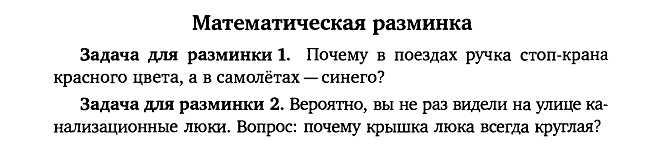 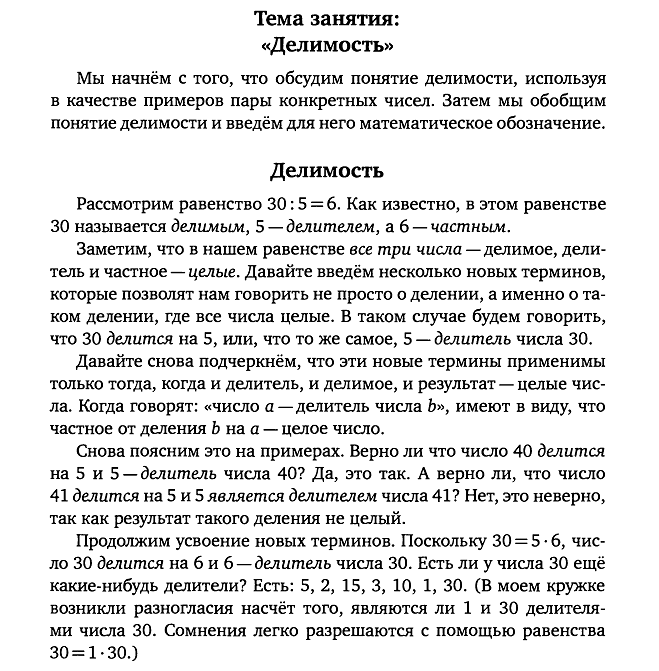 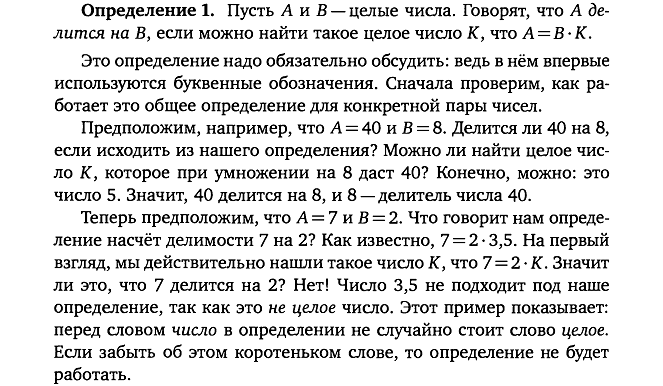 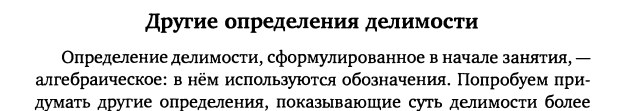 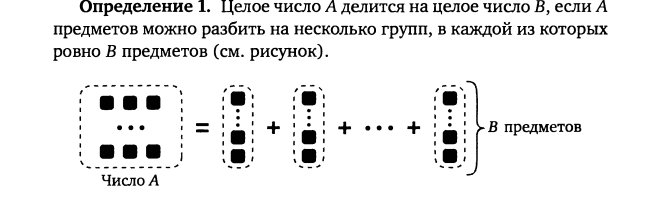 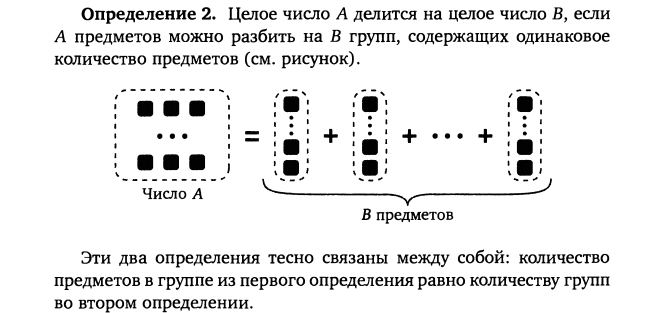 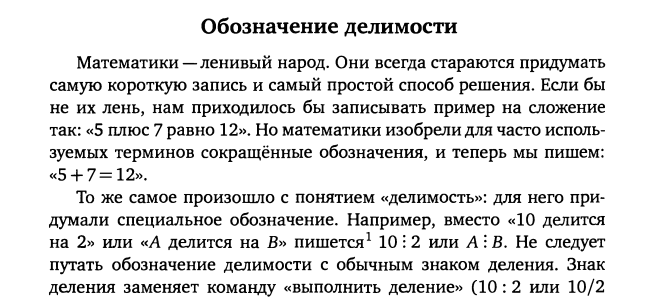 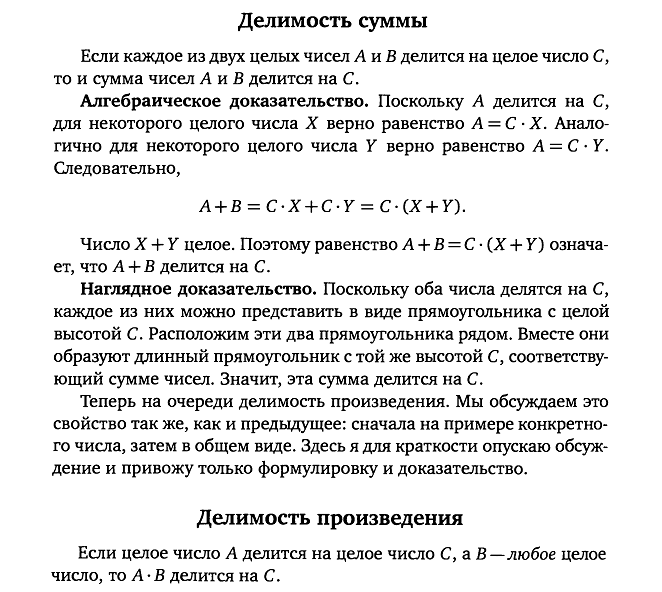 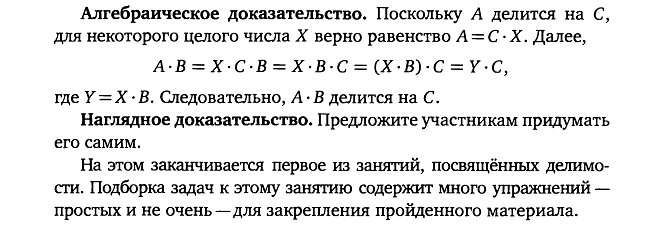 